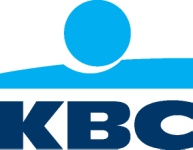 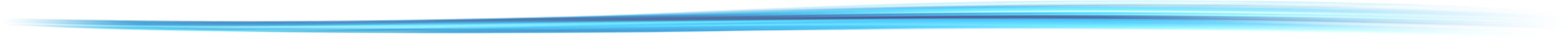 Brussel, 22 juli 2014 KBC past basisrentetarief van de 
KBC-spaarrekening aanDoor een aanhoudend klimaat van lage rente ziet KBC zich genoodzaakt de vergoeding op de klassieke spaarrekening aan te passen. Op 1 augustus 2014 wordt de basisrente van 0,35% naar 0,25% verlaagd. De getrouwheidspremie blijft ongewijzigd op 0,15%.De rente op de spaarrekeningen KBC-Start2Save en KBC-Start2Save4 blijft ongewijzigd (basisrente van 1% en een getrouwheidspremie van 0,75%). De spaartegoeden op die rekeningen worden opgebouwd door middel van een automatische spaaropdracht.Een spaarrekening is vooral geschikt als buffer om op korte termijn liquide middelen ter beschikking te hebben. Wie stelselmatig kapitaal wil opbouwen, voor zichzelf of voor zijn (klein)kinderen, doet dat beter met KBC-Start2Save of KBC-Start2Save4.
Meer details op www.kbc.be. KBC Groep NVHavenlaan 2 – 1080 BrusselViviane HuybrechtDirecteur CorporateCommunicatie /woordvoersterTel. 02 429 85 45PersdienstTel. 02 429 65 01 (Stef Leunens)Tel. 02 429 29 15 (Ilse De Muyer)Fax 02 429 81 60E-mail: pressofficekbc@kbc.beKBC persberichten zijn beschikbaar op www.kbc.com of kunnen verkregen worden door een mail te zenden naar pressofficekbc@kbc.beVolg ons www.twitter.com/kbc_group 